Jean-Marie is responsible for the Drives and Softstarter product offer. The Line of Business stands for offer roadmap and go to market strategy definition, new offer development and maintenance of actual offers. During his 25 years with the company, Jean-Marie has held a variety of roles, starting out as product manager for Drives. He then moved to sales management regional and then national for industry customers in Germany, Switzerland and Austria managing the integration of the sales teams of acquired companies 
Berger-Lahr and Elau.Jean-Marie has graduated as an Engineer at "Universite Technologique de Compiegne -France" specializing on Automation, Robotics and Drives. He is currently based at Schneider Electric’s Pacy-sur -Eure Site, France.About Schneider ElectricAs a global specialist in energy management with operations in more than 100 countries, Schneider Electric offers integrated solutions across multiple market segments, including leadership positions in Utilities & Infrastructure, Industries & Machines Manufacturers, Non-residential Building, Data Centers & Networks and in Residential. Focused on making energy safe, reliable, efficient, productive and green, the Group's 170,000 employees achieved revenues of 25 billion euros in 2014, through an active commitment to help individuals andorganizations make the most of their energy.
www.schneider-electric.com 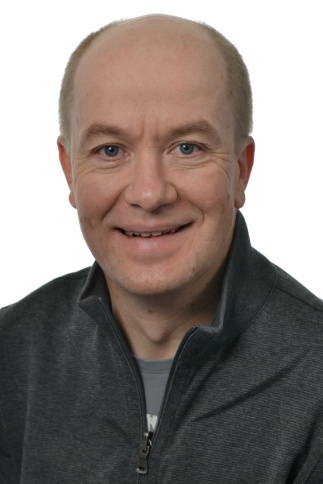 Jean-Marie Amann
Vice president –Line of business Drives Products